Консультативно-диагностическое отделение (КДО)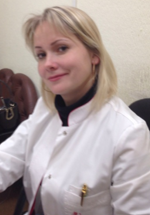 Заведующая отделением - кандидат медицинских наук,Сергеева Екатерина Александровнаавтор ряда научных работ по спортивной медицине.Основное направление деятельности - проведение углубленного медицинского обследования лиц, занимающихся спортом.Объем медицинской помощи в отделении строго соответствует требованиям "Порядка оказания медицинской помощи при проведении физкультурных и спортивных мероприятий", утвержденного приказом Министерства здравоохранения Российской Федерации от 1 марта 2016 г. N 134н.В ВФД принимают следующие специалисты:Врач-педиатрВрач-акушер-гинекологВрач-терапевтВрач-хирургВрач-травматолог-ортопедВрач-стоматологВрач-кардиологВрач-неврологВрач-офтальмологВрач-оториноларингологВрач-эндокринологРаботают кабинеты ультразвуковой и функциональной диагностики, клинико-диагностическая лабораторияВ отделении имеется следующее высокотехнологичное оборудование:Врачи отделения имеют высокую квалификацию, в том числе, четыре кандидата медицинских наук, что позволяет им проводить диагностику и амбулаторное лечение на высоком профессиональном уровне.За оплату можно получить следующие виды медицинских услуг:Профилактические осмотры детей, подростков и абитуриентов для поступления в образовательные учреждения, в т.ч. - детские сады (форма 086-у)Биохимическое исследование крови из пальца. Это особенно удобно для детей. Нет необходимости забора крови из вены.Прием ведут следующие врачи-специалисты:ХирургТравматолог-ортопедЭндокринологОтоларингологКонсультативный приемУдаление ушной серыПромывание лакун миндалинИсследование слуха камертональным методомАудиометрияИсследование функции вестибулярного аппаратаОфтальмологИсследование остроты зренияИсследование клинической рефракцииОсмотр глазного дна - офтальмоскопияТонометрияПериметрияПОДБОР ОЧКОВДиагностика и лечение заболеваний глазЛечение спазмов аккомодацииАкушер-гинекологПрофилактические осмотры и консультации, в т.ч. детямЛечение воспалительных заболеваний половых органовВзятие мазков на микрофлоруУЗИ органов малого тазаУЗ-контроль беременности в первом триместреСтоматологПрофилактика стоматологических заболеванийНеврологКонсультации пациентов с неврологической патологиейПедиатрТерапевтВрач УЗ-диагностикиКардиолог (Прием ведет врач высшей категории,кандидат медицинских наук. Прием осуществляется для детей и для взрослых)Кабинет функциональной диагностики проводит:ЭКГЭКГ с нагрузочными пробамиРитмокардиографиюВелоэргометриюСуточное мониторирование артериального давленияХолтеровское мониторированиеСтабилометриюСтабилоплатформа ST-150 используется для проведения тестов и тренингов, диагностики нарушений равновесия, концентрации, координации, патологиях опорно-двигательного аппарата, центральной и периферической нервной системы, работы зрительного и вестибулярного анализаторов, разработке опорно-двигательного аппарата, общей кинезотерапии в положении "стоя".
В кабинете ультразвуковой диагностики проводятся исследования:СердцаЩитовидной железыМолочных железПочек и мочевого пузыряОрганов брюшной полостиПредстательной железыОрганов малого таза у женщинКонтроль беременности в первом триместреРаботает клинико-диагностическая лаборатория. В лаборатории осуществляется:Клинический анализ кровиБиохимический анализ кровиОпределение группы кровиКлинический (общий) анализ мочиПоложение об организации работы консультативно-диагностического отделенияСправки и запись по телефону: (812)528-55-70 по рабочим дням с 9.00 до 18.30.НаименованиеВозможностиКардиокомплекс "Кардиометр МТ"Запись ЭКГ покоя; велоэргометрия; ритмокардиография; исследование центральной гемодинамики.Аппаратно-программный комплекс "Нейрософт полиспектр"Запись ЭКГ покоя; Велоэргометрия; РитмокардиографияХолтеровский монитор ЭКГДлительное мониторирование ЭКГ, в том числе, и у детей.Монитор артериального давленияДлительный контроль АДАудиометр DC-2Исследование воздушной проводимости звукаСтабилоплатформа "Стабилан"Исследование статокинетической устойчивости и двигательно-координационной системыУЗИ сканер "Миндрей"Эхокардиография; УЗ исследование органов брюшной полости, малого таза, в том числе, полостным датчиком.